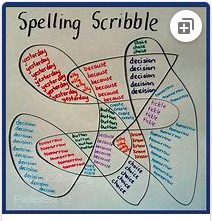 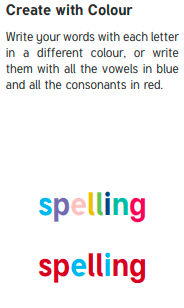 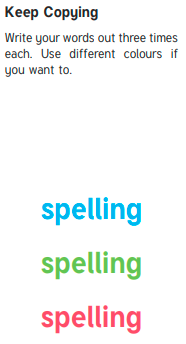 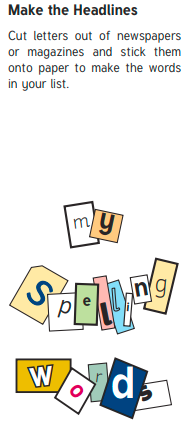 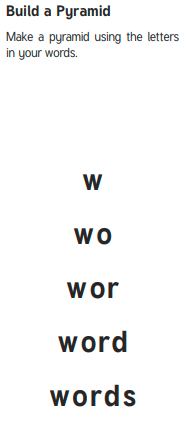 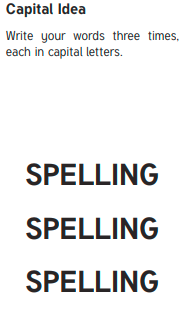 Week 1Week 2Week 3Week 4Week 5Week 6 Spelling  focus Y making an I sound String ‘ough’  String ‘ough’String ‘ough’ Homophones RecapHomophones RecapExample spelling wordsRhythm SympathyMythPyramidsPhysical Systems SymbolsMystery  Fought Nought SoughtAfterthought Thought Ought Cough RoughThorough Although Tough Through Plough Dough Borough  BroughtEnough Bought  Through ThrewBored Board Aloud Allowed WouldWood  There Their They’reHear Here WhereWear Weather Whether Web linksWord list activities: Short /i/ spelled y: Set 1 (spellzone.com)Word list activities: Short /i/ spelled y: Set 1 (spellzone.com)Word list activities: Short /i/ spelled y: Set 1 (spellzone.com)Word list activities: Short /i/ spelled y: Set 1 (spellzone.com)Homophones - English - Learning with BBC Bitesize - BBC BitesizeHomophones - English - Learning with BBC Bitesize - BBC Bitesize